ISTITUTO ISTRUZIONE SUPERIORE STATALE “PIETRO VERRI”TECNICO ECONOMICO E LICEO LINGUISTICOVia Lattanzio 38, Milano Tel. 02.55.11.536 – 02.55.11.590 e-mail: segreteria@verri.edu.it  e-mail ministeriale MIIS081008@istruzione.itMIIS081008 internet: www.verri.edu.it sito  CODICE UNIVOCO: UF1QEK - Cod. Fisc. 80096170156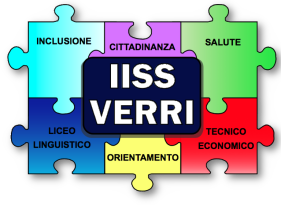 1. AREA DELLE COMPETENZE RELATIVE ALL’INSEGNAMENTO (Didattica) 1. AREA DELLE COMPETENZE RELATIVE ALL’INSEGNAMENTO (Didattica) Organizzare situazioni di apprendimento Selezionare fino a 3 competenzeOrganizzare situazioni di apprendimento Selezionare fino a 3 competenzeCOMPETENZEDOMANDE GUIDA1. Individuare con chiarezza le competenze che gli allievi devono sviluppareRitieni di essere in grado di individuare con facilità contenuti e relativi obiettivi di apprendimento adeguati alla tua classe? Se hai difficoltà e incertezze, quali ne sono le cause? 2. Rendere operativi gli obiettivi di apprendimento individuati, in modo da verificarne il conseguimentoRitieni di saper ricostruire chiaramente la relazione tra contenuti e obiettivi di apprendimento? 3. (PRIMARIA, SECONDARIE) Conoscere in maniera adeguata i concetti chiave della disciplina Ritieni di padroneggiare sufficientemente i concetti chiave della tua disciplina in maniera tale da porli in relazione coerente con un percorso formativo adeguato al singolo allievo e/o alla classe nel suo complesso?4. Progettare le attività didattiche e le attività e gli strumenti di valutazione tenendo conto delle conoscenze pregresse degli studenti  Ritieni che le conoscenze pregresse dei tuoi alunni influenzino il modo in cui progetti le attività e valuti l’apprendimento? Se sì, come le rilevi?5. (INFANZIA) Collegare i campi di esperienza alle attività didattiche Riesci a connettere i campi di esperienza con obiettivi e traguardi in una visione complessiva delle competenze da sviluppare? 6. (SOSTEGNO) Elaborare piani educativi inclusivi (PEI, PEP, PDP) per gli studenti che ne hanno necessità, in modo da essere coerenti con il percorso Ritieni di riuscire a collaborare proficuamente con i tuoi colleghi, al fine di elaborare un piano personalizzato che favorisca l’inclusione degli alunni che ne hanno uno specifico bisogno? 7. Progettare le attività della classe, affinché queste tengano conto delle necessità degli allievi con bisogni speciali in modo da favorirne l’integrazioneRitieni di essere in grado di co-progettare percorsi educativi adeguati ad allievi con particolari problematiche? Riesci ad individuare agevolmente gli obiettivi specifici su cui lavorare per favorire la progressione di allievi con particolari problematiche?8. Verificare l’impatto dell’intervento didattico in modo da coglierne le azioni più incisiveRitieni di riuscire ad individuare, all’interno di un’attività, che cosa è stato particolarmente funzionale nel favorire l’apprendimento? 9. Utilizzare le tecnologie e le opportunità offerte dalle tecnologie e dai linguaggi digitali per migliorare i processi di apprendimentoRitieni di avere un adeguato bagaglio di conoscenze e strategie per supportare gli allievi nell’uso delle tecnologie digitali per favorire l’apprendimento? Ritieni di saper guidare gli allievi ad un uso delle tecnologie che crei un reale valore aggiunto alla didattica? Se sì, di quale valore aggiunto si tratta?10. Progettare attività in cui lo studente sia al centro del processo di apprendimento e di costruzione delle conoscenzeRitieni di riuscire a proporre attività nelle quali gli allievi sono protagonisti di processi volti a costruire conoscenze e/o risolvere problemi? Se no, perché? Quali sono le difficoltà che incontri? 11. Prefigurare i possibili ostacoli all'apprendimento e predisporre adeguate strategie di interventoDurante la fase di progettazione di un’attività ritieni di prevedere quali potranno essere gli ostacoli all'apprendimento che incontreranno gli allievi.

Se sì, sai individuare le ragioni di tali ostacoli dopo aver analizzato una lezione già realizzata? Descrivere, eventualmente utilizzando le domande guida, le ragioni della/e scelta/e della/e competenza/e selezionata/e. Si consiglia di prendere in esame fino ad un massimo di 3 competenze per ogni ambito. Descrivere, eventualmente utilizzando le domande guida, le ragioni della/e scelta/e della/e competenza/e selezionata/e. Si consiglia di prendere in esame fino ad un massimo di 3 competenze per ogni ambito. (Max 3.000 caratteri spazi inclusi)(Max 3.000 caratteri spazi inclusi)1. AREA DELLE COMPETENZE RELATIVE ALL’INSEGNAMENTO (Didattica) 1. AREA DELLE COMPETENZE RELATIVE ALL’INSEGNAMENTO (Didattica) Osservare e valutare gli allievi secondo un approccio formativo Selezionare fino a 3 competenzeOsservare e valutare gli allievi secondo un approccio formativo Selezionare fino a 3 competenzeCOMPETENZEDOMANDE GUIDA12. Considerare gli obiettivi di apprendimento coerentemente con uno sviluppo verticale del curricoloRitieni di avere chiarezza in merito all’organizzazione del curricolo verticale? Se no, quali sono i problemi che ti poni, i dubbi che hai? 13. Rendere gli studenti consapevoli dei loro progressi rispetto agli obiettivi di apprendimentoRitieni di possedere adeguati strumenti per osservare come gli allievi apprendono? Riesci a fornire un riscontro agli studenti che consenta loro di fare il punto sulle loro conoscenze e competenze e individuare che cosa, eventualmente, modificare (valutazione formativa)? 14. Progettare attività di valutazione formativa utilizzando una pluralità di strumenti e tecnicheRitieni di possedere un’adeguata conoscenza delle tecniche e degli strumenti per proporre una valutazione che potenzi in ogni allievo la capacità di progettare e monitorare il proprio apprendimento?  Ritieni di conoscere differenti strumenti e tecniche per favorire l’autovalutazione, la valutazione tra pari, la co-valutazione con il docente? 15. Progettare attività per la verifica delle competenze trasversali (soft skills) Ritieni di saper progettare attività per la verifica delle soft skills (problem solving, pensiero strategico, autonomia, ecc.) anche attraverso la predisposizione di “compiti di realtà”?Descrivere, eventualmente utilizzando le domande guida, le ragioni della/e scelta/e della/e competenza/e selezionata/e. Si consiglia di prendere in esame un massimo di 3 competenze per ogni ambito. Descrivere, eventualmente utilizzando le domande guida, le ragioni della/e scelta/e della/e competenza/e selezionata/e. Si consiglia di prendere in esame un massimo di 3 competenze per ogni ambito. (Max 3.000 caratteri spazi inclusi)(Max 3.000 caratteri spazi inclusi)1. AREA DELLE COMPETENZE RELATIVE ALL’INSEGNAMENTO (Didattica) 1. AREA DELLE COMPETENZE RELATIVE ALL’INSEGNAMENTO (Didattica) Coinvolgere gli allievi nel processo di apprendimento Selezionare fino a 3 competenzeCoinvolgere gli allievi nel processo di apprendimento Selezionare fino a 3 competenzeCOMPETENZEDOMANDE GUIDA16. Costruire un ambiente di apprendimento capace di sollecitare partecipazione, curiosità, motivazione e impegno degli studenti Ritieni di essere in grado di attivare situazioni didattiche che coinvolgano gli studenti in attività che stimolino partecipazione, curiosità, motivazione e impegno (ad es. attività definite di problem solving)? 17. Sviluppare la cooperazione fra studenti e forme di mutuo insegnamento Ritieni di essere in grado di progettare e gestire situazioni nelle quali gli studenti siano impegnati nel costruire conoscenza attraverso processi collaborativi e cooperativi, anche tramite forme di mutuo insegnamento? 18. Progettare attività per “imparare ad imparare”Ritieni di saper elaborare adeguati supporti e processi che potenzino negli allievi autonomia, autoregolazione ed elaborazione di strategie di studio personali?19. Costruire e condividere con la classe regole chiareRitieni di saper gestire la discussione con e tra gli allievi per stabilire regole condivise o per prendere decisioni relative al funzionamento scolastico? Ritieni di gestire efficacemente con il gruppo classe il rispetto di quanto deciso in modo condiviso? 20. (INFANZIA) Curare l’organizzazione di una giornata educativa equilibrata, ricca di momenti di accoglienza, relazione, gioco, apprendimento, vita pratica Ritieni di saper progettare la sequenza delle attività della giornata in modo tale che i bambini possano ottimizzare le loro potenzialità in rapporto anche ai loro bisogni fisici, emotivi, di conoscenza, di sperimentazione e movimento? Descrivere, eventualmente utilizzando le domande guida, le ragioni della/e scelta/e della/e competenza/e selezionata/e. Si consiglia di prendere in esame un massimo di 3 competenze per ogni ambito. Descrivere, eventualmente utilizzando le domande guida, le ragioni della/e scelta/e della/e competenza/e selezionata/e. Si consiglia di prendere in esame un massimo di 3 competenze per ogni ambito. (Max 3.000 caratteri spazi inclusi)(Max 3.000 caratteri spazi inclusi)AREA DELLE COMPETENZE RELATIVE ALLA PARTECIPAZIONE ALLA VITA DELLA PROPRIA SCUOLA (Organizzazione) AREA DELLE COMPETENZE RELATIVE ALLA PARTECIPAZIONE ALLA VITA DELLA PROPRIA SCUOLA (Organizzazione) Lavorare in gruppo tra docentiSelezionare fino a 3 competenzeLavorare in gruppo tra docentiSelezionare fino a 3 competenzeCOMPETENZEDOMANDE GUIDA21. Elaborare e negoziare un progetto educativo di gruppo, costruendo prospettive condivise sui problemi della comunità scolastica Ritieni di saper partecipare produttivamente all’elaborazione di progetti di gruppo che tengano conto delle posizioni individuali per giungere a soluzioni collettivamente accettate? 22. Partecipare a gruppi di lavoro tra docenti, condurre riunioni, fare sintesi Ritieni di aver sviluppato adeguate competenze per animare dei gruppi di lavoro o per condurre delle riunioni?23. Proporre elementi di innovazione didattica da sperimentare in collaborazione con i colleghiRitieni di essere in grado di individuare gli elementi di innovazione dei quali avrebbe bisogno il tuo contesto scolastico? Se sì, come riesci a individuarli?24. Innescare ed avvalersi di attività di valutazione e apprendimento tra pari (peer-review e peer-learning) Ritieni di essere disponibile al confronto sulle tue pratiche professionali? O solo su alcuni aspetti di esse? Ritieni di essere in grado di individuare domande o problemi sui quali costruire, insieme ai colleghi, attività di ricerca volte a modificare le pratiche professionali? 25. (SOSTEGNO) Focalizzare l’attenzione dell’intero gruppo docente (team, consiglio di classe, ecc.) sui temi dell’inclusione Ritieni di aver chiaro il concetto di inclusione e le sue implicazioni in termini di progettazione collegiale? Ritieni di aver sperimentato strategie interessanti per confrontarti a livello collegiale sul tema dell’inclusione? Descrivere, eventualmente utilizzando le domande guida, le ragioni della/e scelta/e della/e competenza/e selezionata/e. Si consiglia di prendere in esame un massimo di 3 competenze per ogni ambito. Descrivere, eventualmente utilizzando le domande guida, le ragioni della/e scelta/e della/e competenza/e selezionata/e. Si consiglia di prendere in esame un massimo di 3 competenze per ogni ambito. (Max 3.000 caratteri spazi inclusi)(Max 3.000 caratteri spazi inclusi)2. AREA DELLE COMPETENZE RELATIVE ALLA PARTECIPAZIONE ALLA VITA DELLA PROPRIA SCUOLA (Organizzazione) 2. AREA DELLE COMPETENZE RELATIVE ALLA PARTECIPAZIONE ALLA VITA DELLA PROPRIA SCUOLA (Organizzazione) Partecipare alla gestione della scuola Selezionare fino a 3 competenzePartecipare alla gestione della scuola Selezionare fino a 3 competenzeCOMPETENZEDOMANDE GUIDA26. Contribuire alla gestione delle relazioni con i diversi interlocutori (parascolastici, enti, associazioni di genitori, ecc.) Ritieni di saper partecipare fattivamente e produttivamente alla gestione delle relazioni indicate? 27. (SOSTEGNO) Curare i rapporti con le équipe multidisciplinari ed i servizi specialistici Ritieni di saper gestire i rapporti con le équipe e i servizi territoriali al fine di costruire sinergie positive utili agli allievi e alle loro famiglie? 28. Organizzare e far evolvere, all’interno della scuola, la partecipazione degli allievi Ritieni di saper proporre, valorizzare e gestire situazioni di confronto tra allievi, affinché emergano proposte utili a migliorare l’organizzazione della scuola? 29. Partecipare ai processi di autovalutazione della scuola, con particolare riferimento al RAV
Ritieni di avere adeguate conoscenze sul processo di autovalutazione della scuola e sulla funzione che esso può assolvere ai fini del miglioramento? 30. Impegnarsi negli interventi di miglioramento dell’organizzazione della scuolaRitieni di avere adeguate conoscenze sul funzionamento dell’organizzazione della scuola? Ritieni di poter contribuire al miglioramento dell’organizzazione della scuola su aspetti precedentemente definiti dal RAV o da te rilevati? Descrivere, eventualmente utilizzando le domande guida, le ragioni della/e scelta/e della/e competenza/e selezionata/e. Si consiglia di prendere in esame un massimo di 3 competenze per ogni ambito. Descrivere, eventualmente utilizzando le domande guida, le ragioni della/e scelta/e della/e competenza/e selezionata/e. Si consiglia di prendere in esame un massimo di 3 competenze per ogni ambito. (Max 3.000 caratteri spazi inclusi)(Max 3.000 caratteri spazi inclusi)2.AREA DELLE COMPETENZE RELATIVE ALLA PARTECIPAZIONE ALLA VITA DELLA PROPRIA SCUOLA (Organizzazione) 2.AREA DELLE COMPETENZE RELATIVE ALLA PARTECIPAZIONE ALLA VITA DELLA PROPRIA SCUOLA (Organizzazione) Informare e coinvolgere i genitori Selezionare fino a 3 competenzeInformare e coinvolgere i genitori Selezionare fino a 3 competenzeCOMPETENZEDOMANDE GUIDA31. Coinvolgere i genitori nella vita della scuola Ritieni di saper attuare strategie per un efficace coinvolgimento dei genitori nella vita della scuola? 32. Organizzare riunioni d’informazione e di dibattito sui problemi educativi Ritieni di aver chiari i “saperi” che caratterizzano “il futuro cittadino” o le problematiche educative più frequenti nel panorama sociale odierno? Ritieni di saper gestire un gruppo di genitori su questi temi? 33. Comunicare ai genitori obiettivi didattici, strategie di intervento, criteri di valutazione e risultati conseguiti Ritieni di saper di comunicare chiaramente ai genitori il tuo progetto educativo-didattico, le strategie di intervento poste in atto o ipotizzate per affrontare i problemi, e i criteri che fondano le tue modalità di valutazione in itinere e finali?34. (INFANZIA) Assicurare un rapporto personalizzato e accogliente dei genitori Ritieni di saper mettere in atto un continuativo rapporto con le famiglie in modo tale da costruire un clima collaborativo per elaborare i progetti educativi dei bambini? Descrivere, eventualmente utilizzando le domande guida, le ragioni della/e scelta/e della/e competenza/e selezionata/e. Si consiglia di prendere in esame un massimo di 3 competenze per ogni ambito. Descrivere, eventualmente utilizzando le domande guida, le ragioni della/e scelta/e della/e competenza/e selezionata/e. Si consiglia di prendere in esame un massimo di 3 competenze per ogni ambito. (Max 3.000 caratteri spazi inclusi)(Max 3.000 caratteri spazi inclusi)3. AREA DELLE COMPETENZE RELATIVE ALLA PROPRIA FORMAZIONE (Professionalità) 3. AREA DELLE COMPETENZE RELATIVE ALLA PROPRIA FORMAZIONE (Professionalità) Affrontare i doveri e i problemi etici della professione Selezionare fino a 3 competenzeAffrontare i doveri e i problemi etici della professione Selezionare fino a 3 competenzeCOMPETENZEDOMANDE GUIDA35. Rispettare regole, ruoli e impegni assunti all’interno del proprio contesto professionale Ritieni di espletare con regolarità ed efficacia gli impegni assunti all’interno della tua scuola? 36. Ispirare la propria azione a principi di lealtà, collaborazione, reciproca fiducia tra le diverse componenti Ritieni di porre alla base delle tue scelte professionali i principi di lealtà, collaborazione, reciproca fiducia? Ritieni di porre questi principi anche a fondamento del rapporto con gli studenti?37. Contribuire al superamento di pregiudizi e discriminazioni di natura sociale, culturale o religiosa Posto che il rispetto dell’altro è un valore culturalmente condiviso, ritieni di saper elaborare strategie ed interventi affinché si realizzi la comprensione e il rispetto di questo valore all’interno della comunità scolastica? 38. Rispettare la privacy delle informazioni acquisite nella propria pratica professionale Ritieni che i vincoli derivanti dal rispetto della privacy possano creare difficoltà nel tuo lavoro?Descrivere, eventualmente utilizzando le domande guida, le ragioni della/e scelta/e della/e competenza/e selezionata/e. Si consiglia di prendere in esame un massimo di 3 competenze per ogni ambito. Descrivere, eventualmente utilizzando le domande guida, le ragioni della/e scelta/e della/e competenza/e selezionata/e. Si consiglia di prendere in esame un massimo di 3 competenze per ogni ambito. (Max 3.000 caratteri spazi inclusi)(Max 3.000 caratteri spazi inclusi)3. AREA DELLE COMPETENZE RELATIVE ALLA PROPRIA FORMAZIONE (Professionalità) 3. AREA DELLE COMPETENZE RELATIVE ALLA PROPRIA FORMAZIONE (Professionalità) Servirsi delle nuove tecnologie per le attività progettuali, organizzative e formative Selezionare fino a 3 competenzeServirsi delle nuove tecnologie per le attività progettuali, organizzative e formative Selezionare fino a 3 competenzeCOMPETENZEDOMANDE GUIDA39. Utilizzare efficacemente le tecnologie digitali per migliorare la propria professionalitàRitieni di saper utilizzare efficacemente le potenzialità fornite dalle attuali tecnologie digitali (strumenti, applicazioni, ambienti) per curare la tua formazione continua? 40. Utilizzare le tecnologie digitali per costruire reti e scambi con altri colleghi anche nell’ottica di una formazione continua Ritieni di saper sfruttare le potenzialità dei dispositivi tecnologici e di internet per costruire scambi efficaci e produttivi con altri colleghi e/o con esperti? 41. Esplorare le potenzialità didattiche dei diversi dispositivi tecnologici e dei linguaggi digitaliRitieni di avere un adeguato bagaglio di conoscenze e di saper attuare strategie per supportare gli allievi nell’uso delle tecnologie digitali a fini didattici? Descrivere, eventualmente utilizzando le domande guida, le ragioni della/e scelta/e della/e competenza/e selezionata/e. Si consiglia di prendere in esame un massimo di 3 competenze per ogni ambito. Descrivere, eventualmente utilizzando le domande guida, le ragioni della/e scelta/e della/e competenza/e selezionata/e. Si consiglia di prendere in esame un massimo di 3 competenze per ogni ambito. (Max 3.000 caratteri spazi inclusi)(Max 3.000 caratteri spazi inclusi)AREA DELLE COMPETENZE RELATIVE ALLA PROPRIA FORMAZIONE (Professionalità) AREA DELLE COMPETENZE RELATIVE ALLA PROPRIA FORMAZIONE (Professionalità) Curare la propria formazione continua Selezionare fino a 3 competenzeCurare la propria formazione continua Selezionare fino a 3 competenzeCOMPETENZEDOMANDE GUIDA42. Documentare la propria pratica didattica Ritieni di saper documentare in modo efficace la tua pratica didattica per presentarla ai diversi destinatari (DS, colleghi, genitori, ecc.)? 43. Utilizzare le proprie esperienze per riprogettare l’azione didatticaRitieni di saper riflettere sulla tua pratica per trarre precise informazioni o indicazioni per riprogettare nuove situazioni didattiche? 44. Aggiornare il proprio Bilancio delle competenze ed elaborare un proprio progetto di sviluppo professionale Ritieni di saper orientare il tuo sviluppo professionale in rapporto agli obiettivi emersi dall’analisi del tuo percorso formativo/esperienziale e dai bisogni della scuola nella quale operi? 45. Partecipare a programmi di formazione personale con colleghi, gruppi, comunità di pratiche Ritieni di saper scegliere le situazioni formative che possono apportare un reale contributo a te e alla tua capacità di lavorare con i colleghi? 46. Essere coinvolto in attività di ricerca didattica, anche in forma collaborativa Ritieni di avere adeguate competenze per fare ricerca sulla tua pratica didattica individualmente e/o collettivamente? 47. Utilizzare i risultati della ricerca per innovare le proprie pratiche didattiche Ritieni di essere adeguatamente informato/a sui risultati della ricerca in relazione ai problemi che risultano oggi pregnanti per un docente? Ritieni di riuscire a ricavare dalla ricerca gli elementi utili a innovare la tua pratica didattica? 48. Essere capaci di utilizzare le opportunità offerte dai progetti europei per sviluppare il proprio percorso di formazioneCredi di essere sufficientemente informata/o sulle opportunità formative offerte nell’ambito dei programmi europei? Hai partecipato ad esperienze di questo tipo?Descrivere, eventualmente utilizzando le domande guida, le ragioni della/e scelta/e della/e competenza/e selezionata/e. Si consiglia di prendere in esame un massimo di 3 competenze per ogni ambito. Descrivere, eventualmente utilizzando le domande guida, le ragioni della/e scelta/e della/e competenza/e selezionata/e. Si consiglia di prendere in esame un massimo di 3 competenze per ogni ambito. (Max 3.000 caratteri spazi inclusi)(Max 3.000 caratteri spazi inclusi)